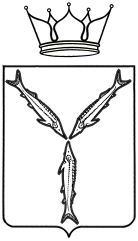 МИНИСТЕРСТВО  ОБРАЗОВАНИЯ САРАТОВСКОЙ ОБЛАСТИПРИКАЗ17.10.2016 № 3240                                                   	             г. СаратовОб утверждении 1/2 состава Общественного совета при министерстве образования области из числа кандидатов, выдвинутых Общественной палатой области и министерством образования областиВ соответствии с Порядком формирования общественных советов, утвержденным постановлением Губернатора Саратовской области от           21 июля 2016 года № 183 «Об утверждении Типового положения об общественных советах при органах исполнительной власти области»	ПРИКАЗЫВАЮ:	1. Утвердить 1/2 состава Общественного совета при министерстве образования области из числа кандидатов, выдвинутых Общественной палатой области и министерством образования области (приложение).	2. Контроль за исполнением настоящего приказа оставляю за собой.Министр 									  М.А. ЕпифановаПриложение к приказуминистерства образования областиот _______________ № __________  1/2 состава Общественного советапри министерстве образования области из числакандидатов, выдвинутых Общественной палатойобласти и министерством образования области№ п/пФИОДолжность, место работыиз числа кандидатов, выдвинутых министерством образования областииз числа кандидатов, выдвинутых министерством образования областииз числа кандидатов, выдвинутых министерством образования областиАбрамов Денис Викторович (отец Дионисий)член Коллегии министерства образования Саратовской областиАксенова Елена Петровнадиректор МОУ «Средняя общеобразовательная школа № 64» города СаратоваБерезина Валентина Викторовнапрофессор кафедры сервиса, товароведения и естественнонаучных дисциплин Поволжского кооперативного института АНО ОВО Центросоюза РФ «Российский университет кооперации»Гончаров Денис Сергеевичобщественный помощник Уполномоченного по правам ребенка в Саратовской областиЖулёва Татьяна Геннадьевнадиректор МБОУ «Основная общеобразовательная школа № 3» Энгельсского муниципального района Саратовской областиИльковская Ирина Михайловнаректор ГАОУ ДПО «Саратовский областной институт развития образования», почетный работник общего образования Российской Федерации, заслуженный учитель Российской Федерации, кандидат педагогических наукКаримов Данис Джамиловичдиректор ГАПОУ СО «Саратовский областной педагогический колледж»Липидин Александр Сергеевичобщественный советник министра образования Саратовской областиНаумов Сергей Юрьевичдиректор ФГБОУ ВПО «Саратовский социально-экономический институт» РЭУ им. Г.В.Плеханова, доктор исторических наук, профессорНоровкова Екатерина Борисовнаобщественный советник министра образования Саратовской областиПоккине Дмитрий Владимировичдиректор по развитию журнала «Территория», главный редактор интернет-портала CITYGU.RU «Город глазами людей»Рожков Владимир Николаевичзаведующий кафедрой теологии и религоведения философского факультета ФГБОУ ВО «Саратовский национальный исследовательский государственный университет имени Н.Г.Чернышевского», доктор философских наук, профессориз числа кандидатов, выдвинутых Общественной палатойиз числа кандидатов, выдвинутых Общественной палатойиз числа кандидатов, выдвинутых Общественной палатойБодягин Андрей Андреевичруководитель Саратовской областной организации Общероссийской общественной организации «Российский союз молодежи»Бочкова Елена Николаевнаруководитель Саратовского регионального отделения Общероссийской общественной организации «Российский детский благотворительный фонд»;Кручинкина Виктория Владимировнапредседатель Саратовской региональной общественной организации «Центр духовной культуры»Павленко Венера Равильевнапредседатель Саратовская общественная организация инвалидов «Ты не один»Саратовский Сергей Владимировичобщественный советник министра образования Саратовской области, главный внештатный психолог министерства образования Саратовской области, кандидат педагогических наукСказкин Евгений Ивановичпредседатель областного совета Саратовской областной общественной организации «Совет ветеранов педагогического труда»Снаркович Вадим Николаевичпредседатель Саратовской региональной молодежной общественной организации «Синегория»Спесивов Никита Владимировичпредседатель первичной профсоюзной организации студентов ФГБОУ ВПО «Саратовская государственная юридическая академия» профессионального профсоюза работников народного образования и науки Российской ФедерацииТарский Юрий Ивановичзаведующий кафедрой социологии, социальной политики и регионоведения Поволжского института управления имени П.А.Столыпина - филиала ФГБОУ ВПО «Российская академия народного хозяйства и государственной службы при Президенте Российской Федерации», доктор социологических наук, профессорУгланова Оксана Александровнадоцент кафедры конституционного и международного права ФГБОУ ВПО «Саратовская государственная юридическая академия», кандидат юридических наукХусаинов Илья Владимировиччлен СРОО «Всероссийское общество охраны памятников истории и культуры», кандидат социологических наукЧечёткина Елена Николаевнапрезидент фонда развития детского и юношеского творчества «Белая ворона»